Министерство труда и социального развития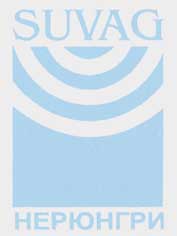 Республики Саха (Якутия)Государственное бюджетное учреждение РС(Я)  
Республиканский  реабилитационный центр для детей и подростков
 с ограниченными возможностями слуха и речи «СУВАГ» ___________________________________________________________678960, Российская Федерация,Республика Саха (Якутия),
г.Нерюнгри, ул.Карла Маркса, 2/1Телефон (41147) 4-64-33suvag.neru@yandex.ru   исх.№ _______ от 26.12.2018г.Отдел государственной службы и кадровой политики Министерства труда и социального развития РС(Я)ОТЧЕТпо мероприятиям по противодействию коррупции за 2018 годГосударственного бюджетного учреждения республики Саха (Якутия)  
Республиканский  реабилитационный центр для детей и подростков
 с ограниченными возможностями слуха и речи «СУВАГ»               Директор ГБУ РС(Я) РРЦ «СУВАГ»________________ Андросова Г.В.№Наименование мероприятияОснованиеСроки исполненияМероприятия по совершенствованию правового регулирования в сфере противодействия коррупцииМероприятия по совершенствованию правового регулирования в сфере противодействия коррупцииМероприятия по совершенствованию правового регулирования в сфере противодействия коррупцииМероприятия по совершенствованию правового регулирования в сфере противодействия коррупции1Предоставление сведений о доходах, об имуществе и обязательствах имущественного характера, а также сведения о доходах, об имуществе и обязательствах имущественного характера своих супруги (супруга) и несовершеннолетних детейзаключение трудового договора с Андросовой Г.В. на выполнение работы в должности директора (приказ МТиСР РС(Я) от 25.12.2017г. №135-п, трудовой договор №405 от 25.12.2017г.)декабрь 2017г.2Исполнение распорядительных документов Министерства, направленных на противодействие коррупции в учреждении:- издан приказ ГБУ РС(Я) РРЦ «СУВАГ» от 09.01.2018г. №34-ОД «О реализации антикоррупционной политики в ГБУ РС(Я) РРЦ «СУВАГ» в 2018 году»- издан приказ ГБУ РС(Я) РРЦ «СУВАГ» от 02.07.2018г. №108-ОД «О внесении изменений в приказ от 09.01.2018г. №34-ОД ГБУ РС(Я) РРЦ «СУВАГ»- утвержден План мероприятий по противодействию коррупции в ГБУ РС(Я) РРЦ «СУВАГ» от 09.01.2018г.- утвержден План противодействия коррупции в ГБУ РС(Я) РРЦ «СУВАГ» на 2018-2020гг. от 24.09.2018г.- разработано и утверждено Положение об антикоррупционной политике ГБУ РС(Я) РРЦ «СУВАГ»  с приложениями:- Положение о комиссии по противодействию коррупции в ГБУ РС(Я) РРЦ «СУВАГ»;- Регламент обмена подарками и знаками делового гостеприимства в ГБУ РС(Я) РРЦ «СУВАГ»;- Положение о комиссии по соблюдению требований к служебному поведению и урегулированию конфликта интересов в ГБУ РС(Я) РРЦ «СУВАГ»;- Декларация конфликта интересов в ГБУ РС(Я) РРЦ «СУВАГ»;- Порядок сотрудничества ГБУ РС(Я) РРЦ «СУВАГ» с правоохранительными органами по вопросам предупреждения и противодействия коррупции- имеется в наличии Кодекс этики и служебного поведения работников ГБУ РС(Я) РРЦ «СУВАГ» (утвержденный приказом ГБУ РС(Я) РРЦ «СУВАГ» от 09.01.2017г. №51-ОД)письмо МТиСР РС(Я) от 26.06.2018г. №МТСР-07-6346приказ МТиСР РС(Я) от 18.09.2018г. №1063-ОД09.01.2018г.02.07.2018г.02.07.2018г.02.07.2018г.02.07.2018г.02.07.2018г.02.07.2018г.02.07.2018г.02.07.2018г.02.07.2018г.09.01.2017г.3Ведение контроля за соблюдением запретов, ограничений и требований, установленных в целях противодействия коррупции, в части получения работниками подарковПлан противодействия коррупции в ГБУ РС(Я) РРЦ «СУВАГ» на 2018-20120гг.постоянно, в течение годаМероприятия по формированию антикоррупционных механизмов в рамках осуществления кадровой политикиМероприятия по формированию антикоррупционных механизмов в рамках осуществления кадровой политикиМероприятия по формированию антикоррупционных механизмов в рамках осуществления кадровой политикиМероприятия по формированию антикоррупционных механизмов в рамках осуществления кадровой политики4Проведение заседаний комиссии ГБУ РС(Я) РРЦ «СУВАГ» по соблюдению требований к служебному поведению и урегулированию конфликта интересов по причине возникновения у работников, состоящих в близком родстве личной заинтересованности при исполнении должностных обязанностей, которая приводит или может привести к конфликту интересов, связанной с осуществлением трудовой деятельностипротокол ГБУ РС(Я) РРЦ «СУВАГ» №1 от 05.10.18г. протокол ГБУ РС(Я) РРЦ «СУВАГ» №2 от 16.11.18г. протокол ГБУ РС(Я) РРЦ «СУВАГ» №3 от 26.12.18г.в течении года5Доведение до персонала ГБУ РС(Я) РРЦ «СУВАГ» положений действующего законодательства РФ и РС(Я) о противодействии коррупции, ознакомление с локальными нормативными документами учреждения по антикоррупционной политикепротокол общего собрания коллектива ГБУ РС(Я) РРЦ «СУВАГ» №21 от 26.12.2018г.26.12.2018г.Мероприятия информационно-пропагандистского характера, направленных на формирование антикоррупционного поведения Мероприятия информационно-пропагандистского характера, направленных на формирование антикоррупционного поведения Мероприятия информационно-пропагандистского характера, направленных на формирование антикоррупционного поведения Мероприятия информационно-пропагандистского характера, направленных на формирование антикоррупционного поведения 6Размещение на информационных стендах  учреждения информации (памяток) для граждан (посетителей) об общественно опасных последствиях проявления коррупцииприказ МТиСР РС(Я) от 18.09.2018г. №1063-ОДсентябрь-октябрь 2018г.7Размещение на сайте учреждения информации о проводимых мероприятиях по противодействию коррупции в ГБУ РС(Я) РРЦ «СУВАГ» в 2018 году план мероприятий по противодействию коррупции в ГБУ РС(Я) РРЦ «СУВАГ» на 2018 годноябрь 2018г.8Создание постоянно действующего раздела «Противодействие коррупции» на официальном сайте приказ МТиСР РС(Я) от 18.09.2018г. №1063-ОД с размещением локальных нормативных актов учрежденияприказ МТиСР от 28.11.2018г. №1322-ОДноябрь 2018г.Отчетная документация о работе по противодействию коррупции в учрежденииОтчетная документация о работе по противодействию коррупции в учрежденииОтчетная документация о работе по противодействию коррупции в учрежденииОтчетная документация о работе по противодействию коррупции в учреждении9Предоставление информации о проведенной работе и проведенных мероприятиях по противодействию коррупции в учрежденииписьмо МТиСР РС(Я) от 26.06.2018г. №МТСР-07-634603.08.2018г.10Предоставление Плана противодействия коррупции в ГБУ РС(Я) РРЦ «СУВАГ» на 2018-2020гг.приказ МТиСР РС(Я) от 18.09.2018г. №1063-ОД24.09.2018г.11Предоставление отчета о проведенных мероприятиях, посвященных Международному дню борьбы с коррупцией в ГБУ РС(Я) РРЦ «СУВАГ»приказ МТиСР от 28.11.2018г. №1322-ОД12.12.2018г.12Предоставление отчета ГБУ РС(Я) РРЦ «СУВАГ» по мероприятиям по противодействию коррупции за 2018 год  в отдел государственной службы и кадровой политики МТиСР РС(Я)п.3.2. протокола заседания Комиссии по противодействию коррупции при МТиСР РС(Я) от 13.12.2018г.26.12.2018г.